TaloyhtiöTaloyhtiö nimi (esim As Oy Esimerkkitalo) Taloyhtiö nimi (esim As Oy Esimerkkitalo) Taloyhtiö nimi (esim As Oy Esimerkkitalo) Jyväskylän Kiinteistömestarit LKV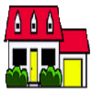 Kauppakatu 6, 40100 JyväskyläPuh. 0403 400 110Sähköposti: mestarit@kiinteistomestarit.comJyväskylän Kiinteistömestarit LKVKauppakatu 6, 40100 JyväskyläPuh. 0403 400 110Sähköposti: mestarit@kiinteistomestarit.comTaloyhtiöRakennuksen sijaintiosoite(esim. Esimerkkikatu 1)Rakennuksen sijaintiosoite(esim. Esimerkkikatu 1)Rakennuksen sijaintiosoite(esim. Esimerkkikatu 1)Jyväskylän Kiinteistömestarit LKVKauppakatu 6, 40100 JyväskyläPuh. 0403 400 110Sähköposti: mestarit@kiinteistomestarit.comJyväskylän Kiinteistömestarit LKVKauppakatu 6, 40100 JyväskyläPuh. 0403 400 110Sähköposti: mestarit@kiinteistomestarit.comTaloyhtiöIsännöitsijän nimi: Isännöitsijän nimi: Isännöitsijän nimi: Jyväskylän Kiinteistömestarit LKVKauppakatu 6, 40100 JyväskyläPuh. 0403 400 110Sähköposti: mestarit@kiinteistomestarit.comJyväskylän Kiinteistömestarit LKVKauppakatu 6, 40100 JyväskyläPuh. 0403 400 110Sähköposti: mestarit@kiinteistomestarit.comOsakkeen-OmistajatOsakehuoneisto (esim A 10) Osakehuoneisto (esim A 10) Osakehuoneisto (esim A 10) Asiaa hoitava osakkeenomistaja tai asianhoitajaAsiaa hoitava osakkeenomistaja tai asianhoitajaOsakkeen-OmistajatOsakkeenomistajien nimetOsakkeenomistajien nimetOsakkeenomistajien nimetLähiosoiteLähiosoiteOsakkeen-OmistajatEtunimi SukunimiEtunimi SukunimiEtunimi SukunimiPostinumero ja toimipaikkaPostinumero ja toimipaikkaOsakkeen-OmistajatEtunimi SukunimiEtunimi SukunimiEtunimi SukunimiPuhelinPuhelinOsakkeen-OmistajatEtunimi SukunimiEtunimi SukunimiEtunimi SukunimiSähköpostiosoiteSähköpostiosoiteHuoneistoon suunniteltu työHuoneistoon suunniteltu kunnossapito- ja muutostyö, ks. OhjeetHuoneistoon suunniteltu kunnossapito- ja muutostyö, ks. OhjeetHuoneistoon suunniteltu kunnossapito- ja muutostyö, ks. OhjeetHuoneistoon suunniteltu kunnossapito- ja muutostyö, ks. OhjeetHuoneistoon suunniteltu kunnossapito- ja muutostyö, ks. OhjeetHuoneistoon suunniteltu työTyön kohdistuminen huoneeton nykyisiin huoneisiin/tiloihin (esim. kylpyhuone, WC, keittiö)Työn kohdistuminen huoneeton nykyisiin huoneisiin/tiloihin (esim. kylpyhuone, WC, keittiö)Työn kohdistuminen huoneeton nykyisiin huoneisiin/tiloihin (esim. kylpyhuone, WC, keittiö)Työn kohdistuminen huoneeton nykyisiin huoneisiin/tiloihin (esim. kylpyhuone, WC, keittiö)Työn kohdistuminen huoneeton nykyisiin huoneisiin/tiloihin (esim. kylpyhuone, WC, keittiö)Huoneistoon suunniteltu työTiedot suunnitellun kunnossapito- ja muutostyön toteutustavasta annetaan liitteinä. Liitteinä voivat olla esimerkiksi suunnitelmat, piirustukset, työtapaselostukset, materiaalitiedot ja alustava lupahakemus rakennusvalvontaviranomaiselle. Ilmoituksessa on oltava sellaiset tiedot, että siitä voidaan arvioida noudatetaanko työssä hyvää rakennustapaa ja aiheutuuko työstä mahdollisesti vahinkoa tai muuta haittaaLiitteet: Tiedot suunnitellun kunnossapito- ja muutostyön toteutustavasta annetaan liitteinä. Liitteinä voivat olla esimerkiksi suunnitelmat, piirustukset, työtapaselostukset, materiaalitiedot ja alustava lupahakemus rakennusvalvontaviranomaiselle. Ilmoituksessa on oltava sellaiset tiedot, että siitä voidaan arvioida noudatetaanko työssä hyvää rakennustapaa ja aiheutuuko työstä mahdollisesti vahinkoa tai muuta haittaaLiitteet: Tiedot suunnitellun kunnossapito- ja muutostyön toteutustavasta annetaan liitteinä. Liitteinä voivat olla esimerkiksi suunnitelmat, piirustukset, työtapaselostukset, materiaalitiedot ja alustava lupahakemus rakennusvalvontaviranomaiselle. Ilmoituksessa on oltava sellaiset tiedot, että siitä voidaan arvioida noudatetaanko työssä hyvää rakennustapaa ja aiheutuuko työstä mahdollisesti vahinkoa tai muuta haittaaLiitteet: Tiedot suunnitellun kunnossapito- ja muutostyön toteutustavasta annetaan liitteinä. Liitteinä voivat olla esimerkiksi suunnitelmat, piirustukset, työtapaselostukset, materiaalitiedot ja alustava lupahakemus rakennusvalvontaviranomaiselle. Ilmoituksessa on oltava sellaiset tiedot, että siitä voidaan arvioida noudatetaanko työssä hyvää rakennustapaa ja aiheutuuko työstä mahdollisesti vahinkoa tai muuta haittaaLiitteet: Tiedot suunnitellun kunnossapito- ja muutostyön toteutustavasta annetaan liitteinä. Liitteinä voivat olla esimerkiksi suunnitelmat, piirustukset, työtapaselostukset, materiaalitiedot ja alustava lupahakemus rakennusvalvontaviranomaiselle. Ilmoituksessa on oltava sellaiset tiedot, että siitä voidaan arvioida noudatetaanko työssä hyvää rakennustapaa ja aiheutuuko työstä mahdollisesti vahinkoa tai muuta haittaaLiitteet: Huoneistoon suunniteltu työHuoneistoon suunniteltu työTöiden tekijätNimi Nimi Y-tunnus Y-tunnus Puhelin Töiden tekijätNimi Nimi Y-tunnusY-tunnusPuhelin Töiden tekijätNimi Nimi Y-tunnusY-tunnusPuhelinOsakkeen omavalvojaMahdollinen osakkeenomistajan työlle asettama valvoja: Mahdollinen osakkeenomistajan työlle asettama valvoja: Mahdollinen osakkeenomistajan työlle asettama valvoja: Mahdollinen osakkeenomistajan työlle asettama valvoja: PuhelinLisätietojaOsakkeen omistajien allekirjoituksetPaikka ja päivämäärä:  lisää tieto Nimenselvennykset: AllekirjoitusPaikka ja päivämäärä:  lisää tieto Nimenselvennykset: AllekirjoitusPaikka ja päivämäärä:  lisää tieto Nimenselvennykset: AllekirjoitusPaikka ja päivämäärä:  lisää tieto Nimenselvennykset: AllekirjoitusPaikka ja päivämäärä:  Nimenselvennykset: AllekirjoitusPaikka ja päivämäärä: Nimenselvennykset: AllekirjoitusPaikka ja päivämäärä: Nimenselvennykset: AllekirjoitusPaikka ja päivämäärä: Nimenselvennykset: AllekirjoitusPaikka ja päivämäärä: Nimenselvennykset: AllekirjoitusPaikka ja päivämäärä: Nimenselvennykset: AllekirjoitusLupa henkilötietojesi käsittelyyn, jotta voimme olla sinuun yhteydessä, tarvitsemme siihen suostumuksesi.Lupa henkilötietojesi käsittelyyn, jotta voimme olla sinuun yhteydessä, tarvitsemme siihen suostumuksesi. Kyllä! Annan suostumuksen käsitellä henkilötietojani tietosuojaselosteen mukaisesti  Kyllä! Annan suostumuksen käsitellä henkilötietojani tietosuojaselosteen mukaisesti  Kyllä! Annan suostumuksen käsitellä henkilötietojani tietosuojaselosteen mukaisesti  Kyllä! Annan suostumuksen käsitellä henkilötietojani tietosuojaselosteen mukaisesti 